ООО «СТРОЙВЕКТОР»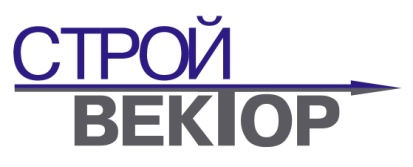 Тел/факс (812)635-70-57, 985-90-678-962-685-90-67, 8-911-212-89-97

Галина Юрьевнаг. Санкт-Петербург, Полюстровский пр. д. 43. лит.А.







Е-: malli01@mail.ru Сайт: www.allinform.ru/steklo                                                                     Стекло листовое:      Листами                                             Все цены содержат НДСНарезка стекла по размерам заказчикаДоставка по городу и области осуществляется специализированным автотранспортом ТолщинаМаркаРазмерПроизводительЦена руб/м23ммМ11300х1605Гомель4ммМ41300х1605Гомель3204ммМ11300х1605Гомель3304ммМ12600х1800Гомель3504ммМ13210х2250Гомельдоговор4мм		М12550х1605Гомель3505ммМ12550х1605Саратов/ Гомель4706ммМ12550х1605Саратов/ Гомель5608ммМ12550х1605Гомель76010ммМ12550х16059506мм2100х16002400х2100Украина750Зеркало 4мм2550х1605550